CONVOCATORIA PARA LA SELECCIÓN DE PROYECTOS CULTURALES Y CREATIVOSPLAN BILBAO 2022ANEXO I. FICHA DE SOLICITUDFdo.: En			a,		de			de  2022	En cumplimiento de lo dispuesto en la LOPD (L.O. 15/1999, de 13 de diciembre), la FSC le informa de que sus datos personales van a ser incorporados a ficheros titularidad de las Entidades convocantes. Tiene derecho a acceder a ellos así como a solicitar su modificación o cancelación si nos lo comunicase. 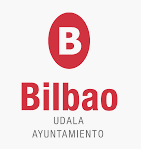 ANEXO IRegistroDATOS DEL SOLICITANTE    Empresa o entidadPersona física (profesional autónomo o autónoma)DATOS DEL SOLICITANTE    Empresa o entidadPersona física (profesional autónomo o autónoma)DATOS DEL SOLICITANTE    Empresa o entidadPersona física (profesional autónomo o autónoma)DATOS DEL SOLICITANTE    Empresa o entidadPersona física (profesional autónomo o autónoma)DATOS DEL SOLICITANTE    Empresa o entidadPersona física (profesional autónomo o autónoma)Nombre y apellidos I Denominación social Nombre y apellidos I Denominación social Nombre y apellidos I Denominación social DNI/ NIF / Pasaporte DNI/ NIF / Pasaporte Dirección Dirección Municipio BILBAOMunicipio BILBAOCódigo postal Teléfono Móvil Teléfono Fijo Correo electrónico Correo electrónico Correo electrónico CATEGORÍA A LA QUE SE PRESENTA EL PROYECTO CATEGORÍA A: proyectos de 5.000€CATEGORÍA B: proyectos de 10.000€CATEGORÍA C: proyectos de 14.900€DOCUMENTACIÓN QUE SE ADJUNTAANEXO 2: Datos del proyectoANEXO 3: Declaración responsableDocumentación acreditativa de sede social o domicilio fiscalDocumentación acreditativa de contar con el Visto bueno de los gestores de los espacios a utilizar (en su caso)Documentación complementaria